Konfiguration- Mobilt schema Timecare för iphoneCapio Geriatrik Nacka AB
RevisionshistorikDokumentet ska vara ett levande dokument som kompletteras / ändras allt eftersom det sker förändringar.GranskningshistorikInnehållsförteckning1.	Krav	32.	Konfiguration	33.	FAQ	7KravIphone Se till telefon är uppdaterad med senaste version.KonfigurationSurfa in på timecare via din Iphone https://cgntimecare.capio.se ange ditt användarnamn Exmpel: nordc\ncmikros samt lösenord. 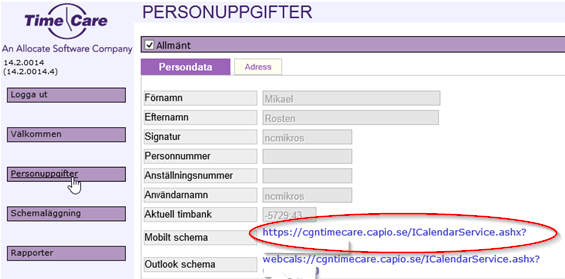 Kopiera den inringade adressen hela adressen.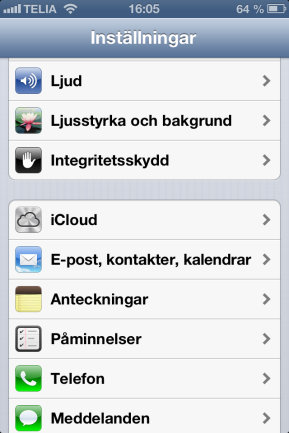 Välj ”Inställningar -> E-post,kontakter, kalender”.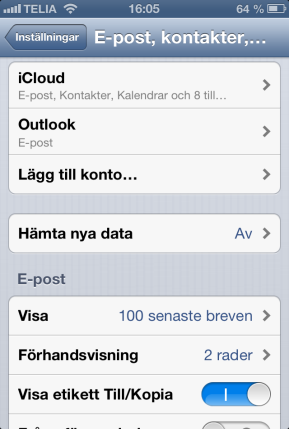 Välj ”Lägg till nytt konto”.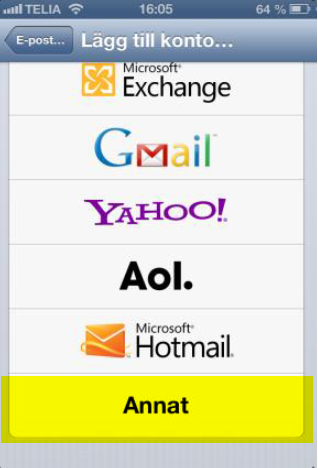 Välj längst ner ”Annat”.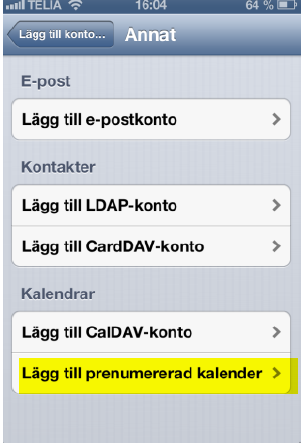 Välj längst ner ”Lägg till prenumererad kalender”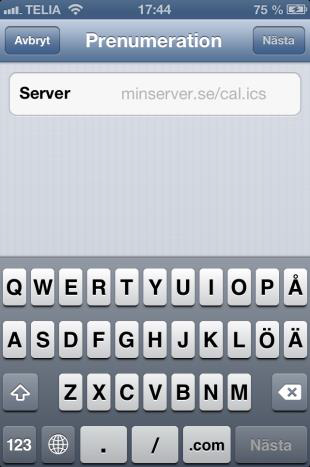 Klistra in länk som du kopiera i början av manualen i fältet ”Server” och tryck ”Nästa”.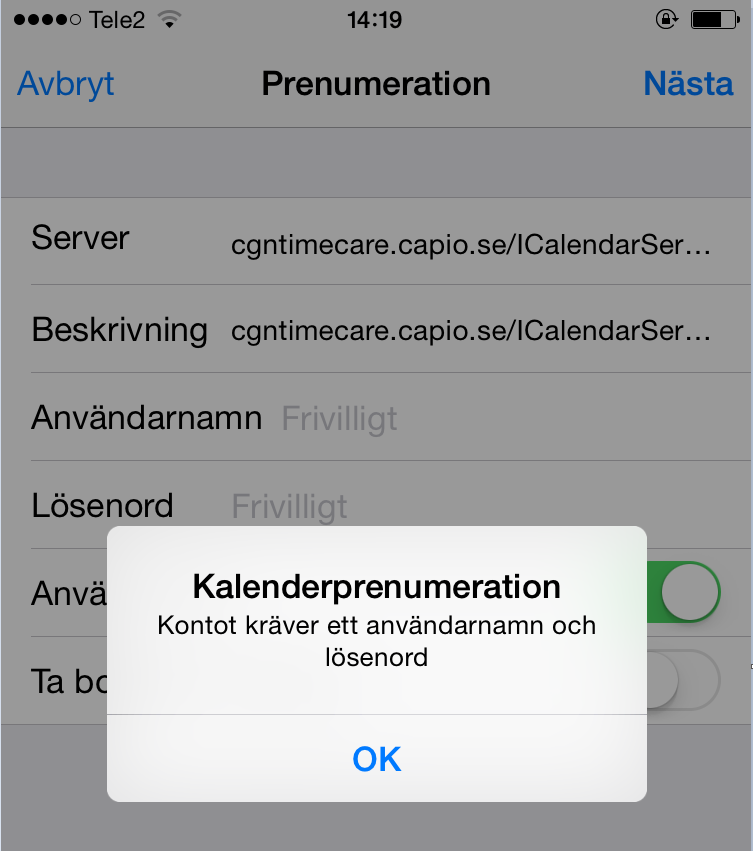 Välj OK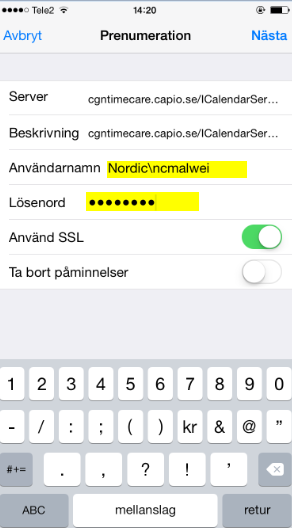 Fyll i ditt användarnamn samt lösenordVälj nästa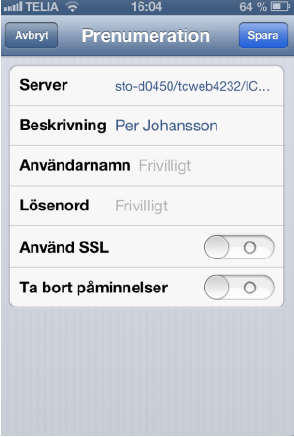 Tryck på Spara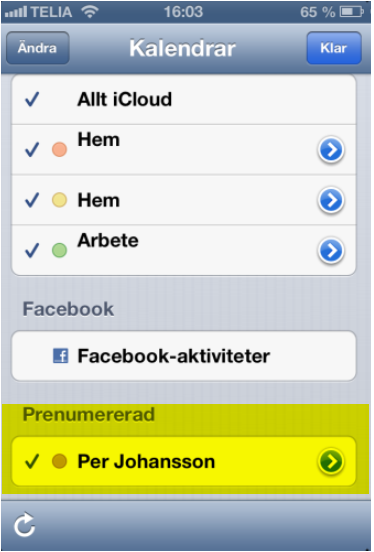 Syns inte informationen tryck då på knappen ”Kalendrar” upp i vänstra hörnet och rulla ner till slutet och se till att under rubriken ”Prenumerationer” att kalendern (med ditt namn) har en bock framför sig.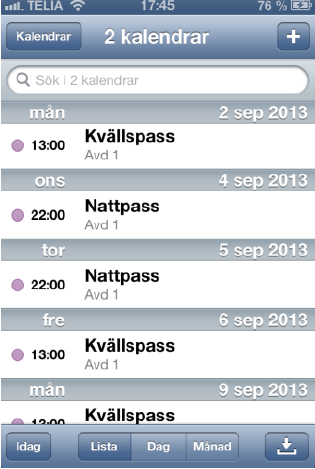 Nu ska man kunna se sitt schema i telefonen när man öppnar ”Kalender”-appen i mobiltelefonen.FAQn/aDatumVersionBeskrivningFörfattareDatumVersionGranskareKommentar2015-03-301.0Malin weiman